Superior Court of Washington, Couny of _______________Immediate Restraining Order (Ex Parte)
and Hearing NoticeUse this form only for cases about changing a parenting/custody order. For other cases, use FL Divorce 222 or FL Parentage 322, depending on the type of case.1.	This Order starts immediately and ends after the hearing listed below.2.	Hearing Notice – The court will consider extending this order and the other requests made by the protected person at a court hearing:on:			 at: 	 [  ] a.m.  [  ] p.m.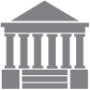 date	timeat:		, 	Court’s Address	Room or DepartmentDocket/Calendar or Judge/Commissioner’s nameWarning! If you do not go to the hearing, the court may make orders against you without hearing your side.3.	This Order Restrains (name): 	.Warning! You must obey this order or you may be jailed.Violation [of sections 6-8]: You can be arrested even if the Protected Person or persons invite or allow you to violate the order. You alone are responsible for following the order. Only the court may change the order. Requests for changes must be made in writing. Violation of this order with actual notice of its terms is a criminal offense under chapter 7.105 RCW and will subject a violator to arrest.Violation of any part of this order may result in financial penalties or contempt of court.This order is enforceable in all 50 U.S. states, the District of Columbia, and U.S. territories and tribal lands (18 U.S.C. § 2265).4.	This Order Protects (name/s): 	and these children under 18 (if any):5.	FindingsThe court has reviewed the Motion for Immediate Restraining Order, supporting documents, and any other evidence considered on the record, including 	
	.The court finds there would be irreparable harm as described in the Motion if this order is not granted.[  ]	If hearing date is more than 14 days away – There is good cause to keep this order in effect until the hearing date (which is between 14 and 28 days after this order is issued) because (describe the good cause):[  ]	Intimate Partner: Restrained Person and Protected Person are/were intimate partners because they are (check all that apply):[  ]	current or former spouses or domestic partners.[  ]	parents of a child-in-common (unless conceived through sexual assault).[  ]	currently or formerly in a dating relationship (age 13 or older) and[  ]	never lived together.  [  ] live or have lived together.[  ]	Other findings: 	Court Orders to the Restrained Person listed in 3:6.	Do Not Disturb[  ]	No request made.[  ]	Request denied.[  ]	Do not disturb the peace of the Protected Person or of any child listed in 4.7.	Stay Away[  ]	No request made.[  ]	Request denied.[  ]	Do not go onto the grounds of or enter the Protected Person’s home, workplace, vehicle, or school, or the daycare or school of any child listed in 4.[  ]	Must not knowingly go or stay within 	 feet of the Protected Person’s home, workplace, vehicle, or school, or the daycare or school of any child listed in 4.8.	Do Not Hurt or Threaten[  ]	No request made.[  ]	Request denied.[  ]	The Restrained Person must not:Assault, harass, stalk, or molest the Protected Person or any child listed in 4; orUse, try to use, or threaten to use physical force against the Protected Person or children that would reasonably be expected to cause bodily injury.9.	Surrender Weapons[  ]	Does not apply. No order entered in section 8 and no request made.[  ]	Request denied and surrender of weapons not required.[  ]	The Restrained Person must follow the Order to Surrender Weapons Issued Without Notice (form WS 001) signed by the court and filed separately.Findings – The court finds irreparable injury could result if this order is not issued until the time for response has elapsed.10.	Service on Restrained Person[  ]	Required. The Restrained Person must be served with a copy of this order.[  ]	The law enforcement agency where the Restrained Person lives or can be served shall serve the Restrained Person with a copy of this order and shall promptly complete and return proof of service to this court. Law enforcement agency: (county or city) 	 (check only one): [  ] Sheriff’s Office or  [  ] Police Department [  ]	The Protected Person shall make private arrangements for service. 
(This is only an option if surrender of weapons is not ordered.)After serving, the server fills out a Proof of Personal Service (form FL All Family 101) and gives it to you. File the original Proof of Personal Service with the court clerk, and give a copy to the law enforcement agency listed in section 11 below.Clerk’s Action. The court clerk shall forward a copy of this order on or before the next judicial day to the agency and/or person checked above. The court clerk shall also provide a copy to the Protected Person.[  ]	Not required. The Restrained Person does not have to be served because the Restrained Person or their lawyer signed this order, or was at the hearing when this order was made and the court finds sufficient notice.11.	Washington Crime Information Center (WACIC) and Other Data EntryClerk’s Action. The court clerk shall forward a copy of this order on or before the next judicial day to the following law enforcement agency (county or city) 	
(check only one): [  ] Sheriff’s Office or  [  ] Police Department(List the same agency that entered the temporary order, if any)This agency shall enter this order into WACIC and National Crime Information Center (NCIC).12.	Care and Safety of Children until the Hearing[  ]	No request made.[  ]	Request denied.[  ]	(Name/s): 	 must not take the children listed in 4 out of Washington state.[  ]	Until the hearing, the children listed in 4 will live with (name): 	[  ]	Other: 	13.	Bond[  ]	No bond or security is required.[  ]	(Name): 	 must file a bond or post security. Amount: $	.14.	Other Immediate Orders[  ]	Does not apply.[  ]		Ordered.Date 	Time	Judge/Commissioner Presented by:Sign here	Print name (if lawyer, also list WSBA #)	DateProtected person must complete a Law Enforcement and Confidential Information form, PO 003, and give it to the court clerk.In re:Petitioner/s (as listed on the Petition):Respondent/s (as listed on the Petition):No. 	Immediate Restraining Order (Ex Parte)
and Hearing Notice(TPROTSC / ORTSC)[X]  Clerk’s action required: 2, 10, 11[  ]	Interpreter requiredChild’s nameChild’s nameAgeChild’s nameChild’s nameAge 1. 2. 3. 4. 5. 6.Important! The Protected Person has a right to have law enforcement serve this order free of charge if the “Do not disturb,” “Stay away,” “Do not hurt or threaten,” or “Prohibit weapons and order surrender” boxes are checked above. 